Name __________________________________________________ Period____ Date_______                                                                    The Lorax	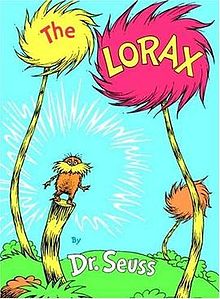 The Lorax is a creature that once lived in a beautiful paradise, populated by animals and trees. When Mr. Once-Ler comes along and starts cutting down trees to make the profitable  Thneeds.https://www.youtube.com/watch?v=8V06ZOQuo0kWho is telling this story?What was the job of the Lorax? What did the Once-ler make?Why did the Once-ler cut down the Truffula trees? Why do the Brown Bar-ba-loots have to leave?Name at least 3 problems the Thneed factory caused for the local environment.What is a  “Thneed”? After the last Truffula Tree was gone and The Lorax left what did the town look like?The Lorax is often called a “cautionary “tale. Explain whyIs the story relevant today? Why or why not? 